College of Engineering and Technology (Autonomous)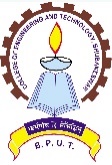 NAAC-‘A’(A Constituent College of Biju Patnaik University of Technology, Odisha)Techno Campus, Ghatikia, Po: MahalaxmiVihar , Bhubaneswar-751029, Odisha, IndiaQUOTATION CALL NOTICERef. No.  30/MED    							Dated 06/02/2021Sealed quotations are invited from interested agencies having valid GSTIN for supplying of 16-channel universal data logger with pen drive and box model. The details of the specifications are as mentioned below.1. 16 universal input (RTD.Thermocouple, 0-5Vdc, 0-20mA or 4-20 mA input signals.)Onboard 32000 reading per channel storage.	 ParallelPort	Individual HI / LO alarm with 2relayoutputs	Additional relay outputs with optionalRelaycard	Networkable using EthernetPort(optional)	Free PC Based DataAcquisition software	21 CFR Part11(optional)	Front-endIP65protection3.5 inch TFT with TouchScreenControl	Onboard USB Port(Memory stick)2. Cost of materials and service charge are to be included in the total cost quoted including GST and other taxes, if any.3. The STCC/ GSTIN/ PAN CLEARANCE DOCUMENTS ARE TO BE SUBMITTED ALONG WITH THE QUOTATION. The sealed Quotation should be sent by Speed Post/Register Post only to the Office of the Principal, College of Engineering & Technology, MahalaxmiVihar, Bhubaneswar-751029. The sealed Quotation must reach in the Office of the undersignedlatest by 22/02/2021 by 5.00 P.M. The sealed Quotation should be super scribed as “Quotation for Supplying and Testing of Universal Data Logger”. No hand delivery will be accepted.The undersigned reserves the right to cancel the quotation notice in whole or part without assigning any reason thereof.By order of PrincipalSd/-HOD Dept. of Mechanical EngineeringCopy to the Chairman, Purchase Committee for information and necessary action. Copy to PIC, Internet for information to upload in CET website.